                         Curriculum Year Planner                       Year 3              2019 – 20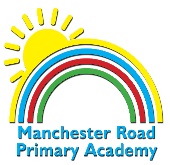 SubjectUnit 1Unit 1Unit 2Unit 2Unit 3Unit 3Unit 4Unit 4Unit 4Unit 5Unit 5Unit 5Unit 6History BasedHistory BasedMINI SCIENCEMINI SCIENCEHistory & Geography BasedHistory & Geography BasedHistory & Geography BasedHistory & Geography BasedHistory & Geography BasedGeography BasedGeography BasedGeography BasedMINI SCIENCEMathsPlace ValueAddition and SubtractionPlace ValueAddition and SubtractionAddition and subtractionMultiplication and DivisionAddition and subtractionMultiplication and DivisionMoneyStatisticsMoneyStatisticsLength and PerimeterFractionsLength and PerimeterFractionsLength and PerimeterFractionsFractions (2)TimeFractions (2)TimeFractions (2)TimeGeometry of shapeMass and CapacityEnglish (PoR)Stone Age Boy Stone Age Boy Pebble in My PocketPebble in My PocketCharlotte’s WebCharlotte’s WebInto the ForestInto the ForestInto the ForestOliver TwistOliver TwistOliver TwistThe Great Kapok TreeHistoryChanges over Time Stone Age/ Iron Age.Changes over Time Stone Age/ Iron Age.Victorian TamesideVictorian TamesideVictorian TamesideVictorian TamesideVictorian TamesideGeographyLlandudno – geology of walesLlandudno – geology of walesTameside Past and PresentTameside Past and PresentTameside Past and PresentTameside Past and PresentTameside Past and PresentRainforestRainforestRainforestArtLowry watercolour and diaoramaLowry watercolour and diaoramaHenri RosseauRainforest PaintingsHenri RosseauRainforest PaintingsHenri RosseauRainforest PaintingsDTVegetable SoupVegetable SoupMoving Fairground RidesMoving Fairground RidesMoving Fairground RidesScienceRocks and SoilsRocks and SoilsMagnets and ForcesMagnets and ForcesLight and shadow – link to diaoramaLight and shadow – link to diaoramaWhat plants need Parts of PlantsWhat plants need Parts of PlantsWhat plants need Parts of PlantsMoving and FeedingMusicLet your spirit fly - CharangaLet your spirit fly - CharangaglockenspielglockenspielDragon SongDragon SongDragon SongITI programI programI algorithmI algorithmI padI padI simulateI simulateI simulateI connectI connectI connectPE (PPA)HockeyBasketballBasketballBasketballBasketballAthleticsAthleticsFootballFootballRounders Rounders Cricket Cricket PE(PPA)SwimmingSwimmingSwimmingSwimmingSwimmingSwimmingSwimmingSwimmingSwimmingGymnasticsGymnasticsDanceDancePHSEMe in my worldMe in my worldCelebrating DifferencesWords that effect feelingsCelebrating DifferencesWords that effect feelingsDreams and GoalsSharing success and identifying improvementsDreams and GoalsSharing success and identifying improvementsHealthy MeIdentifying unsafe situations and how to avoid themHealthy MeIdentifying unsafe situations and how to avoid themHealthy MeIdentifying unsafe situations and how to avoid themRelationshipsBe aware of how people can impact on others.RelationshipsBe aware of how people can impact on others.RelationshipsBe aware of how people can impact on others.Changing meRecognising how bodies change as we grow.REChristianityBeliefs and practicesChristianityBeliefs and practicesFestivals – Hinduism.Multi - faithStories of important peopleMulti - faithStories of important peopleMulti - faithStories of important peopleMulti - faithStories of important peopleMulti - faithStories of important peopleMulti - faithRules for living.Multi - faithRules for living.Multi - faithReligious BuildingsMulti - faithReligious BuildingsMulti - faithReligious BuildingsMulti - faithFrenchNumbers to 10GreetingsNumbers to 10GreetingsInstructions for in classNativity CharactersShort Nativity playAsking for and giving nameDays of the weekRevise numbers to 10Ask for and state ageAsking for and giving nameDays of the weekRevise numbers to 10Ask for and state ageAsking for and giving nameDays of the weekRevise numbers to 10Ask for and state ageAsking for and giving nameDays of the weekRevise numbers to 10Ask for and state ageAsking for and giving nameDays of the weekRevise numbers to 10Ask for and state ageColoursVerb – estFood ItemsFruitsEaster lesson – making a pancakeColoursVerb – estFood ItemsFruitsEaster lesson – making a pancakeDays of the weekMonths of the yearDays of the weekMonths of the yearDays of the weekMonths of the year